Сроки проведения Чемпионата: 9 - 12 апреля 2024 годаСроки проведения соревнований: 11 апреля 2024 годаМесто проведения: Свердловская область, город Екатеринбург , ул. Агрономическая , д 50 БНазвание организации  ГАПОУ СО «Уральский колледж бизнеса, управления и технологии красоты»Контактное лицо: Мякотина Александра Сергеевна	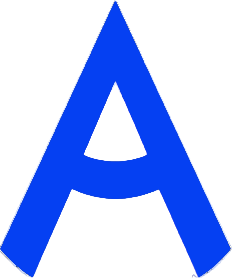 ПРОГРАММА ПРОВЕДЕНИЯ ЧЕМПИОНАТА СВЕРДЛОВСКОЙ ОБЛАСТИ «АБИЛИМПИКС» - 2024 ПО КОМПЕТЕНЦИИ «Визаж»КАТЕГОРИЯ УЧАСТНИКОВ Школьники 3 день – 11 апреля 2024годаСОРЕВНОВАТЕЛЬНЫЙ ДЕНЬ3 день – 11 апреля 2024годаСОРЕВНОВАТЕЛЬНЫЙ ДЕНЬ3 день – 11 апреля 2024годаСОРЕВНОВАТЕЛЬНЫЙ ДЕНЬВремяМероприятиеМесто проведения8.30-9.00Прибытие участников, гостей, организаторов. Регистрация. Завтрак. город Екатеринбург , ул.Агрономическая, д 50 Бкабинет 2029.00-9.30Размещение участников по рабочим местам, адаптация на рабочих местах, инструктаж по технике безопасностигород Екатеринбург , ул.Агрономическая , д 50 Бкабинет 20210.00-12:00Выполнение модуля «Вечерний макияж с элементами декорирования и накладными ресницами» город Екатеринбург , ул.Агрономическая , д 50 Бкабинет 20312:00-13:30Обед. город Екатеринбург , ул.Агрономическая , д 50 Ббуфет( первый этаж)13:30-15:00Мероприятия профориентационной части для школьников. Мастер классы:- плетение кос в различных техниках;-изменение внешности с помощью грима;-современная укладка на основе локонов;город Екатеринбург , ул.Агрономическая , д 50 Бфойе (3 этаж)15:00-17:00Мероприятия культурной части для участников и сопровождающих.-мастер-класс по созданию вечернего образа (макияж, прическа)-профессиональная проба: выполнение элементов фейс- арта с использованием грима;Рабочее заседание экспертов по компетенции, итоги третьего дня соревнований.город Екатеринбург , ул.Агрономическая , д 50 Бфойе (3 этаж), кабинет 30117.00Отъезд участников, гостей, организаторов4 день – 12 апреля 2024 годаЦЕРЕМОНИЯ ЗАКРЫТИЯВремяМероприятиеМесто проведения14.00-15.00Прибытие участников, гостей, организаторов. Регистрация. город Екатеринбург , ул.Агрономическая, д 50 Бкабинет 20315.00 - 16.30Церемония закрытия Чемпионата Свердловской области «Абилимпикс», онлайн трансляция из студии «Дворца молодёжи»Подключение к онлайн трансляции с площадки проведения город Екатеринбург , ул.Агрономическая, д 50 Бкабинет 20317.00Отъезд участников, гостей, организаторов.